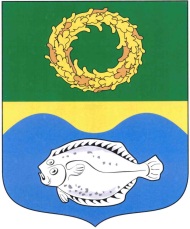 РОССИЙСКАЯ ФЕДЕРАЦИЯКАЛИНИНГРАДСКАЯ ОБЛАСТЬОКРУЖНОЙ СОВЕТ ДЕПУТАТОВМУНИЦИПАЛЬНОГО ОБРАЗОВАНИЯ«ЗЕЛЕНОГРАДСКИЙ ГОРОДСКОЙ ОКРУГ»(первого созыва)   РЕШЕНИЕот 23 января 2019 года	                      № 281  г. ЗеленоградскО согласовании безвозмездной передачи имущества из муниципальной собственности муниципального образования «Зеленоградский городской округ» в государственную собственность Калининградской области»  В соответствии с пунктом 11 статьи 154 Федерального закона от 22 августа 2004 года № 122-ФЗ «О внесении изменений в законодательные акты Российской Федерации и признании утратившими силу некоторых законодательных актов Российской Федерации в связи с принятием федеральных законов «О внесении изменений и дополнений в Федеральный закон «Об общих принципах организации законодательных (представительных) и исполнительных органов государственной власти субъектов Российской Федерации» и «Об общих принципах организации местного самоуправления в Российской Федерации» окружной Совет депутатов муниципального образования «Зеленоградский  городской округ»РЕШИЛ:Согласовать безвозмездную передачу имущества из муниципальной собственности муниципального образования «Зеленоградский городской округ» в государственную собственность Калининградской области согласно приложению.  2. Опубликовать решение в газете «Волна» и разместить на официальном сайте органов местного самоуправления муниципального образования «Зеленоградский городской округ».3. Решение вступает в силу со дня официального опубликования.Глава муниципального образования«Зеленоградский городской округ»                                                     С.В. КулаковПриложение к решению окружного Совета депутатов муниципального образования «Зеленоградский городской округ»  от 23 января 2019 года № 281       №п/пНаименованиеимуществаАдрес места нахождения имуществаИндивидуализирующиехарактеристикиимуществаЗемельныйучастокКалининградская область, Зеленоградский район, г. Зеленоградск, ул. ВолодарскогоКадастровый номер 39:05:010110:248, площадь 1570 кв. м